                 JOB DESCRIPTION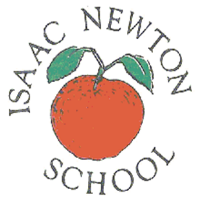 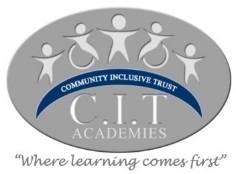 TEACHING ASSISTANT LEVEL 1 (TA1)GRADE:  3REPORTS TO:  Teacher or Headteacher (or other designated person)PURPOSE OF JOBTo work with individual children having special or particular needs, in accordance with the child’s statement where appropriate and/or groups of children as directed by the Teacher.  To provide support to the Headteacher/Teacher across a range of child centred activities to promote child development and learning.MAIN RESPONSIBILITES, TASKS & DUTIESSchool RelatedAct in accordance with School policies and procedures and relevant legislation, particularly in relation to child protection and behaviour management.Assist with the planning and preparation of activities, and in the delivery of local and national initiatives, eg literacy and numeracy strategy.Participate in the preparation of the classroom.Monitor children’s needs and reporting these to a designated person.Keep records as required by the School.Have familiarity with all relevant statements of special educational needs specific to the child.Child RelatedPromote development and learning (physical, emotional, educational and social).  Foster growth, self-esteem and independence, observe and record development.Support those with special needs.Carry out reasonable daily personal care/hygiene duties and administer basic first aid.Assist with the movement of children in and around School.MANAGEMENT/SUPERVISION OF PEOPLENo direct line management responsibilities but is required to occasionally demonstrate duties, give advice and guidance to employees, students or trainees.CREATIVITY & INNOVATIONRequired to be creative when assisting with planning of activities.CONTACTS & RELATIONSHIPSDirect contact with children and their parents/carers, other employees at the School.  Liaise with other professionals under the supervision/guidance of the Teacher.DECISIONSDiscretionThe postholder must act in accordance with School policies and procedures and relevant legislation, particularly in relation to child protection and behaviour management.ConsequencesAny errors should be easily identified and rectified.RESOURCESLearning resources.WORK ENVIRONMENTWork DemandsSubject to conflicting priorities due to curriculum and care needs.Physical DemandsSubjected to considerable physical demands due, for example, to height of furniture.Working ConditionsSchool based and may be required to undertake reasonable duties of a personal nature.Work ContextPotential risk to well being through hygiene duties and possible aggression from pupils/parents/carers.KNOWLEDGE & SKILLSFormal qualifications are not essential for this role, however, the postholder should have the ability to communicate effectively with children and adults, be able to empathise with children and work as part of a team.Desirable for the postholder to have GCSE or equivalent in Maths, English or equivalent level of competency.GENERALJob EvaluationThis job description has been compiled to allow the job to be evaluated using the GLEA Job Evaluation Scheme.Other DutiesThe duties and responsibilities in this job description are not exhaustive.  The postholder may be required to undertake other duties that may be required from time to time within the general scope of the post.  Any such duties should not substantially change the general character of the post.  Duties and responsibilities outside of the general scope of this grade of post will be with the consent of the postholder.Equal OpportunitiesThe postholder is required to carry out the duties in accordance with our Equal Opportunities policies.Health & SafetyThe postholder is required to carry out the duties in accordance with our Health & Safety policies and procedures.All School staff have a responsibility to safeguard and promote the welfare of children and young people within the School.